   Mateřská škola speciální Sluníčko, Praha 5, Deylova 3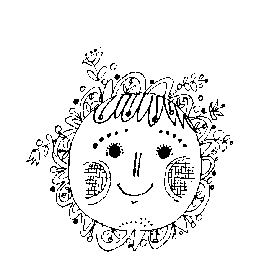 Dodatek ze dne 25. 5. 2020 ke Školnímu řádu ze dne 1. 9. 2019PROSÍME, DŮKLADNĚ PROSTUDUJTE A PODEPIŠTE!Vážení rodiče, vzhledem k současné situaci související s pandemií onemocnění Covid-19 způsobené novým koronavirem SARS-COV-2 si Vás dovolujeme upozornit na přísná pravidla, kterými se naše mateřská škola řídí.Při prvním vstupu do Mateřské školy je zákonný zástupce povinen podepsat písemné čestné prohlášení o neexistenci příznaků virového infekčního onemocnění za posledních 14 dnů (kašel, rýma, zvýšená tělesná teplota, horečka, ztráta chuti, čichu) a písemné seznámení s vymezením rizikových skupin stanovených MZ!        Bez podepsání těchto prohlášení nemůže být dítě poprvé vpuštěno do mateřské školy.Do mateřské školy je přijato jen dítě zcela zdravé! To znamená bez jakýchkoliv příznaků respiračního onemocnění – rýma, kašel, zvýšená tělesná od 37 °C nebo horečka a to samostatně, nejen v kombinaci! Nikdo s příznaky infekce dýchacích cest nesmí do mateřské školy vstoupit (tím je myšleno jak dítě, tak osoba, která dítě přivádí).V případě, že se během dne u dítěte objeví známky respiračního onemocnění, bude neprodleně telefonicky kontaktován rodič, který je povinen si pro dítě okamžitě (v co možná nejkratším časovém úseku) do mateřské školy přijet.U dětí, které trpí alergií, je nutné donést písemné potvrzení od lékaře, že je dítě léčeno alergologem a v období, které specifikuje lékař ve zprávě, je projev rýmy a kašle alergického původu. Bez této zprávy není možné, aby dítě setrvalo v kolektivu!Rodič je povinen nosit v areálu školy ochranný prostředek sloužící k zakrytí nosu a úst a na nohou jednorázové návleky, dítě povinno není.Před vstupem do šatny mateřské školy použije rodič i dítě dezinfekci na ruce (k dispozici na stolečku přede dveřmi).V šatně smí být se svým dítětem pouze jeden doprovázející rodič. V šatně by měli ve stejnou dobu současně pobývat nejvýše dvě děti s doprovodem. Ostatní rodiče počkají přede dveřmi. Před vchodem do šatny prosím respektujte odstup 2 m.Rodič se smí v areálu školy zdržovat pouze po nezbytně nutnou dobu. Před vstupem do třídy mateřské školy si dítě za pomoci personálu školy řádně umyje ruce vodou a tekutým mýdlem. Do odvolání je zrušeno slučování tříd ráno od 6,45 do 7 hodin a odpoledne od 16,30 do 17 hodin. Provoz je po celou tuto dobu na všech pavilonech.Žádáme Vás, abyste tato pravidla respektovali. Respektováním a dodržováním těchto pravidel chráníte nejen své děti, ale také sebe, pedagogické pracovníky a provozní personál mateřské školy!V naší mateřské škole se maximálně snažíme, aby nedocházelo k přenosu jakéhokoliv infekčního onemocnění a v rámci onemocnění Covid-19 ještě více zpřísňujeme pravidla hygieny.V Praze dne 25. 5. 2020					     Mgr. Hana Tomanová									ředitelka školyZřizovatel MHMP, Mariánské nám. 2 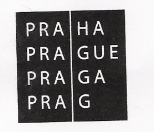 Tel.: 257 22 50 34,  e-mail:        sps.deylova@zris.mepnet.cz            IČO 63 83 17